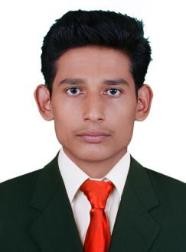 UNNIKRISHNAN Visa Status: VisitingEmail: UNNIKRISHNAN.374389@2freemail.com An assiduous and competent Mechanical Engineer with over 3 years of qualitative experience in Project Execution, Design & Development of Customized Equipment, Product Development, Client Relationship Management, Concept Generation / Selection and Piping Engineering. Proficient in analyzing the existing processes and evaluating the areas of improvements and accordingly implementing design modifications. Hands on experience in handling plant shutdown, maintenance management, planning & scheduling, quality assurance & quality control. Well conversant in ASME, API, AWS and other international standards.Acquired hands on expertise in resolving problems and improving manufacturability and serviceability of products working with manufacturing and service personnel. Gained extensive knowledge in construction, inspection, testing of pipelines/piping, vessels, and tanks etc. for Oil, Gas, Petrochemicals, and Water. Well versed in establishing components for complex, major projects to agreed project plans and defining technology standards to meet project requirements. Deft in making design proposals and Bills of materials as well as well versed in design calculations and selection of suitable standard elements for the project based on the calculations.Site ManagementFault DiagnosisMechanical EngineeringScheduling OperationsPROFESSIONAL SKILLSHealth & SafetyResource MobilizationPerformance ManagementPiping / Pipeline EngineeringTraining & DevelopmentQuality AssuranceQA/QC EngineeringTeam Player 	PROFESSIONAL EXPERIENCE	RAY ENGINEERING LTD (BPCL (Kochi Refinery) IREP Project, Kerala)                       MAY 2016 – MARCH 2017         Junior Mechanical EngineerResponsible for reviewing the scope of work and their corresponding NDT requirements in addition to efficiently inspecting incoming material for fabrication as per approved drawingMaking vital contribution in monitoring the overall functioning of processes, identifying improvement areas and implementing adequate measures to maximize equipment availability and reducing downtimeAttending all necessary inspections as identified in the approved Inspection and Test Plan (ITP) besides witness welder test as per ASME SECTION IXMeticulously performing a wide range of activities covered under preventive and corrective maintenance to ensure uninterrupted availability of machines/equipment for operationsAdhering to the service schedules of equipment to maintain them in perfect working condition and maintaining record of services done and any maintenance work done upon themMaintaining appropriate documentation while ensuring precision, accuracy and compliance to the engineering standardsManaging project work documentation, monthly report preparation & preparation of Standard Operating Procedures and undertaking assignments in research & managing development supportProactively contributed in maintaining records including Drawing submission & Material submission besides assisting Architects to Site, taking site Dimension, Recording and Existing DetailsGained extensive knowledge of preparing and calculating heat input during welding in HOT TAPPING as well as verifying dimensional accuracy of spools fabricated as per approved drawingEffectively managing functions of project planning & scheduling while monitoring and following up with different internal departments for step-by-step activities including execution of projectReviewing qualified welder’s certificates for the particular job as well as checking welding parameters and reviewing test certificates of the consumables required for fabricationRBM INFRACON PVT LTD (ESSAR ltd)	DEC 2014 – APR 2016Mechanical Engineer (Quality control)Checked whether correct WPS is in use and prepared Procedures, Work Instructions and Daily Welding Report also provided the reports to the management for further operation planningGenerated project plans, schedule of activities, budget, & cost estimates, planned, procured, mobilized, and deployed resources to deliver the project within defined time and costlinessCarried out visual inspection of completed welds & notified to Third Party for NDE as per design also checked equipment installations and performed piping walk down inspection and completed punch itemsStudied the operational practices, identified the areas of obstruction / quality failures and advised on system and process changes for qualitative improvement in productivityInvolved in planning, scheduling, resource levelling & optimization, production coordination, process management & improvement, performance management, plant shutdown and startup operationsReviewed the calibration status of any test equipment being utilized on the project ensuring the equipment is within calibration prior to use in addition to reviewed and verified completeness of hydro test packageOversaw project delivery process including project schedule, quality management, communications management, people management, cost management, change management & risk managementKey Achievements –Was a part of Major Shutdown from 18th September 2015 to 18th October 2015 at ESSAR OIL LTD Jamnagar 	EDUCATION / CERTIFICATIONS	Bachelor of Technology (Mechanical Engineering), Kerala University, 2014ASNT LEVEL - II ( RT, UT, MT, PT & VT ), 2014QA/QC Engineering & Piping / Pipeline Engineering, 2014Plus Two, S.N.D.P.H.S.S, 2010	S.S.L.C, H.C.C.E.M.H.S.S, 2008 	SOFTWARE / COMPUTER PROFICIENCY	Operating System Windows 98/2000/XP /VISTA / 7 / 8Programming languages C, C++.Software Package –Microsoft Office, Adobe Photoshop, Adobe Illustrator, Adobe PageMaker and Solid Edge - basicExcellent skill over internet, email, Local Computer Networking (LAN) etc. 	PERSONAL DETAILS	Date of Birth: 3rd May, 1992Languages Known: English, Hindi, Malayalam and TamilDate of Expiry: 11/09/2024